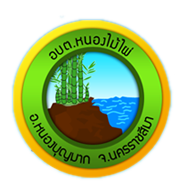 มาตรฐานการควบคุมภายในสำหรับหน่วยงานรัฐประจำปีงบประมาณ 2563องค์การบริหารส่วนตำบลหนองไม้ไผ่อำเภอหนองบุญมาก  จังหวัดนครราชสีมาแบบ ปค. ๑หนังสือรับรองการประเมินผลการควบคุมภายในเรียน  นายอำเภอหนองบุญมาก 		องค์การบริหารส่วนตำบลหนองไม้ไผ่  ได้ประเมินผลการควบคุมภายใน สำหรับปีสิ้นสุดวันที่            ๓๐  กันยายน  พ.ศ. 2563 ด้วยวิธีการที่องค์การบริหารส่วนตำบลหนองไม้ไผ่กำหนด โดยมีวัตถุประสงค์เพื่อสร้างความมั่นใจอย่างสมเหตุสมผลว่า  การดำเนินงานจะบรรลุวัตถุประสงค์ของการควบคุมภายในด้านประสิทธิผล  และประสิทธิภาพของการดำเนินงานและการใช้ทรัพยากร ซึ่งรวมถึงการดูแลรักษาทรัพย์สิน การป้องกันหรือลดความผิดพลาด ความเสียหาย การรั่วไหล การสิ้นเปลือง หรือการทุจริต ด้านความเชื่อถือได้ของรายงานทางการเงินและการดำเนินงาน และด้านการปฏิบัติตามกฎหมาย ระเบียบ ข้อบังคับ มติคณะรัฐมนตรีและนโยบาย ซึ่งรวมถึงระเบียบปฏิบัติของฝ่ายบริหาร	จากผลการประเมินดังกล่าวเห็นว่าการควบคุมภายในของ องค์การบริหารส่วนตำบลหนองไม้ไผ่ สำหรับปีสิ้นสุดวันที่  ๓๐  กันยายน  พ.ศ. 2563 เป็นไปตามระบบการควบคุมภายในที่กำหนดไว้ มีความเพียงพอและบรรลุวัตถุประสงค์ของการควบคุมภายในตามที่กล่าวในวรรคแรก อนึ่งการควบคุมภายในยังคงมีจุดอ่อนที่มีนัยสำคัญ ดังนี้ 		สำนักปลัด   ผลการประเมิน พบว่า สำนักปลัดองค์การบริหารส่วนตำบลหนองไม้ไผ่ มีภารกิจตามคำสั่งแบ่งงาน จำนวน  6  งาน ดังนี้ 				1. งานการเจ้าหน้าที่				2. งานบริหารงานทั่วไป				3. งานนโยบายและแผน				4. งานเกษตร    				5. งานป้องกันและบรรเทาสาธารณภัย     				6. งานสวัสดิการและการพัฒนาชุมชนพบจุดอ่อนที่ต้องบริหารความเสี่ยง คือ 1) กิจกรรมการปฏิบัติงานป้องกันและบรรเทาสาธารณภัย	- เจ้าพนักงานป้องกันและบรรเทาเทาสาธารณภัยขาดความรู้ความเข้าใจเกี่ยวกับการปฏิบัติงาน - ครุภัณฑ์ยานพาหนะวัสดุอุปกรณ์  เครื่องใช้ในงานป้องกันและบรรเทาสาธารณภัยมีไม่เพียงพอต่อการใช้งาน     	 2) กิจกรรมการป้องกันและแก้ไขปัญหายาเสพติด           - พื้นที่องค์การบริหารส่วนตำบลหนองไม้ไผ่  ส่วนใหญ่เป็นพื้นที่ป่าและเป็นรอยต่อระหว่างตำบลและอำเภอใกล้เคียง  เหมาะแก่การแพร่ระบาดของยาเสพติด     	 3) กิจกรรมการป้องกันและการช่วยเหลือประชาชนจากโรคติดต่อ  (โรคไข้เลือดออก)	- ประชาชนไม่ให้ความสำคัญและความร่วมมือ  ในการป้องกันตนเองจากโรคติดต่อ (โรคไข้เลือดออก)	- พื้นที่บริเวณกว้างทำให้เกิดน้ำท่วมขัง  เป็นแหล่งกำเนิดยุงลายทำให้ยากแก่การควบคุม			กองคลัง   ผลการประเมิน พบว่า กองคลังองค์การบริหารส่วนตำบลหนองไม้ไผ่ มีภารกิจตามคำสั่ง  แบ่งงาน ที่รับผิดชอบจำนวน 5 งาน ดังนี้ 1. งานการเงิน2. งานการบัญชี3. งานพัฒนาและจัดเก็บรายได้4. งานทะเบียนทรัพย์สินและพัสดุ5. งานตรวจสอบอนุมัติฎีกาและควบคุม พบจุดอ่อนที่ต้องบริหารความเสี่ยง คือ1. กิจกรรมการเงินและบัญชีการรับและเบิกจ่ายเงิน  พบว่ายังมีความเสี่ยงที่มีนัยสำคัญคือ การจัดทำเอกสารประกอบการเบิกจ่ายไม่ครบถ้วน,มีการเร่งรัดเงินการเบิกจ่ายเงิน แต่เอกสารไม่ครบถ้วน	2. กิจกรรมการบันทึกบัญชีด้วยระบบบัญชี e-laas พบความเสี่ยงคือ กองคลัง องค์การบริหารส่วนตำบลหนองไม้ไผ่   มีเจ้าหน้าที่ยังขาดความรู้ความเข้าใจในการบันทึกบัญชีด้วยระบบ e-laas จึงทำให้การบันทึกบัญชีด้วยระบบ e-laas เป็นไปด้วยความยากลำบาก,ระบบการรับส่งข้อมูลทางอินเตอร์เน็ตช้าไม่เหมาะสมต้องมีการปรับปรุง	3. กิจกรรมการพัฒนาและจัดเก็บรายได้  พบว่ายังมีข้าราชการผู้รับผิดชอบตำแหน่งเจ้าหน้าที่จัดเก็บรายได้โดยตรงซึ่งบางครั้งการลงพื้นที่จัดเก็บภาษีผู้รับผิดชอบต้องเซ็นชื่อออกใบเสร็จรับเงิน  และเกิดความเสี่ยงจากการถือเงินไว้ในมือระหว่างที่มีการจัดเก็บ  เจ้าหน้าที่ที่ได้รับหมอบหมายไม่ได้นำเงินส่งคณะกรรมการโดยนำเก็บไว้และไปฝากเองและออกใบเสร็จไม่ตรงกับวันที่รับเงิน	4. กิจกรรมด้านงานแผนที่ภาษีและทะเบียนทรัพย์สิน ยังคงมีจุดอ่อนอยู่ คือ เนื่องจากองค์การบริหารส่วนตำบลหนองไม้ไผ่ขาดเจ้าหน้าที่ผู้ซึ่งมีความรู้ในด้านการจัดทำแผนที่ภาษี และงบประมาณไม่เพียงพอดำเนินการ	5.กิจกรรมทะเบียนทรัพย์สินและงานพัสดุ  การดำเนินการจัดซื้อจัดจ้าง พบว่าในระหว่างปีมีการเร่งรัดการจัดซื้อจัดจ้างและปริมาณงานมากทำให้เกิดอุปสรรคในการปฏิบัติงาน,เอกสารประกอบการจัดซื้อจัดจ้างไม่ครบถ้วน  และการตรวจสอบพัสดุไม่เป็นไปตามระเบียบ การจัดซื้อจัดจ้างยังไม่ปฏิบัติตามระเบียบกระทรวงการคลังว่าด้วยการจัดซื้อจัดจ้างและการบริหารพัสดุภาครัฐ พ.ศ. 2560กองช่าง ผลการประเมิน พบว่า กองช่างองค์การบริหารส่วนตำบลหนองไม้ไผ่ มีภารกิจตามคำสั่งแบ่งงาน ที่รับผิดชอบจำนวน 4 งาน ดังนี้ 1. งานก่อสร้าง2. งานออกแบบและควบคุมอาคาร3. งานประสานสาธารณูปโภค4. งานผังเมืองพบจุดอ่อนที่ต้องบริหารความเสี่ยง คือ  								1. การขออนุญาตก่อสร้างอาคาร  มีความเสี่ยงเกิดจากการขออนุญาตก่อสร้างอาคารล่าช้ากองการศึกษา ศาสนาและวัฒนธรรม ผลการประเมิน พบว่า กองการศึกษา ศาสนา และวัฒนธรรม มีภารกิจตามคำสั่ง แบ่งงาน ที่รับผิดชอบจำนวน  3 งาน ดังนี้1. งานส่งเสริมกิจการโรงเรียน2.  งานศูนย์พัฒนาเด็กเล็ก3. งานศาสนาและวัฒนธรรมพบจุดอ่อนที่ต้องบริหารความเสี่ยง คือ1. กิจกรรมด้านบุคลากร  เป็นความเสี่ยงที่เกิดจากครูผู้ดูแลเด็ก และ ผช.ครูผู้ดูแลเด็กยังไม่มีพื้นฐานความรู้และประสบการณ์ในการจัดทำแผนพัฒนาการศึกษา, แผนปฏิบัติการประจำปีงบประมาณ, แผนปฏิบัติการประจำปีการศึกษา, แผนปฏิบัติการประจำปีงบประมาณ2.  กิจกรรมการพัฒนาศูนย์พัฒนาเด็กเล็ก  เป็นความเสี่ยงที่เกิดจากสภาพแวดล้อมภายนอก  อาคารในการจัดการเรียนการสอนของศูนย์พัฒนาเด็กเล็กองค์การบริหารส่วนตำบลหนองไม้ไผ่ยังไม่ได้มาตรฐานด้านความสะอาดของห้องเรียน					ลายมือชื่อ            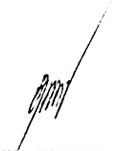 							       (นายอานนท์  หาญสูงเนิน)						        นายกองค์การบริหารส่วนตำบลหนองไม้ไผ่               วันที่       ตุลาคม  พ.ศ.2563แบบ ปค.4องค์การบริหารส่วนตำบลหนองไม้ไผ่รายงานผลการประเมินองค์ประกอบของการควบคุมภายในณ วันที่  ๓๐ เดือน  กันยายน  พ.ศ. ๒๕63แบบ ปค.4องค์การบริหารส่วนตำบลหนองไม้ไผ่รายงานผลการประเมินองค์ประกอบของการควบคุมภายในณ วันที่  ๓๐ เดือน  กันยายน  พ.ศ. ๒๕63แบบ ปค.4องค์การบริหารส่วนตำบลหนองไม้ไผ่รายงานผลการประเมินองค์ประกอบของการควบคุมภายในณ วันที่  ๓๐ เดือน  กันยายน  พ.ศ. ๒๕63แบบ ปค.4องค์การบริหารส่วนตำบลหนองไม้ไผ่รายงานผลการประเมินองค์ประกอบของการควบคุมภายในณ วันที่  ๓๐ เดือน  กันยายน  พ.ศ. ๒๕63แบบ ปค.4องค์การบริหารส่วนตำบลหนองไม้ไผ่รายงานผลการประเมินองค์ประกอบของการควบคุมภายในณ วันที่  ๓๐ เดือน  กันยายน  พ.ศ. ๒๕63แบบ ปค.4องค์การบริหารส่วนตำบลหนองไม้ไผ่รายงานผลการประเมินองค์ประกอบของการควบคุมภายในณ วันที่  ๓๐ เดือน  กันยายน  พ.ศ. ๒๕63แบบ ปค.4องค์การบริหารส่วนตำบลหนองไม้ไผ่รายงานผลการประเมินองค์ประกอบของการควบคุมภายในณ วันที่  ๓๐ เดือน  กันยายน  พ.ศ. ๒๕63แบบ ปค.4องค์การบริหารส่วนตำบลหนองไม้ไผ่รายงานผลการประเมินองค์ประกอบของการควบคุมภายในณ วันที่  ๓๐ เดือน  กันยายน  พ.ศ. ๒๕63แบบ ปค.4องค์การบริหารส่วนตำบลหนองไม้ไผ่รายงานผลการประเมินองค์ประกอบของการควบคุมภายในณ วันที่  ๓๐ เดือน  กันยายน  พ.ศ. ๒๕63แบบ ปค.4องค์การบริหารส่วนตำบลหนองไม้ไผ่รายงานผลการประเมินองค์ประกอบของการควบคุมภายในณ วันที่  ๓๐ เดือน  กันยายน  พ.ศ. ๒๕63แบบ ปค.4องค์การบริหารส่วนตำบลหนองไม้ไผ่รายงานผลการประเมินองค์ประกอบของการควบคุมภายในณ วันที่  ๓๐ เดือน  กันยายน  พ.ศ. ๒๕63แบบ ปค.4องค์การบริหารส่วนตำบลหนองไม้ไผ่รายงานผลการประเมินองค์ประกอบของการควบคุมภายในณ วันที่  ๓๐ เดือน  กันยายน  พ.ศ. ๒๕63ผลการประเมินโดยรวม
          องค์การบริหารส่วนตำบลหนองไม้ไผ่  การประเมินองค์ประกอบควบคุมภายในครบทั้ง  ๕  องค์ประกอบของการควบคุมภายในหรือการควบคุมเป็นไปตามมาตรฐานการควบคุมภายในของคณะกรรมการตรวจเงินแผ่นดินมีการควบคุมที่เพียงพอและมีประสิทธิผลตามสมควร อย่างไรก็ตามมีบางกิจกรรมที่ต้องปรับปรุงกระบวนการควบคุมเพื่อให้การปฏิบัติงานมีประสิทธิภาพและประสิทธิผลมากยิ่งขึ้น  จึงได้กำหนดวิธีการและแผนการปรับปรุงการควบคุมภายในที่เหมาะสมไว้แล้ว                                                                     (ลงชื่อ)       ผู้รายงาน                 						            (นายอานนท์  หาญสูงเนิน)                                                                         นายกองค์การบริหารส่วนตำบลหนองไม้ไผ่			                                                       วันที่ ......................................................แบบ ปค.5องค์การบริหารส่วนตำบลหนองไม้ไผ่รายงานการประเมินผลและการปรับปรุงการควบคุมภายในสำหรับปีสิ้นสุดวันที่ 30  เดือน กันยายน  พ.ศ. 2563                                                                                                                                                                                                  แบบ ปค.5องค์การบริหารส่วนตำบลหนองไม้ไผ่รายงานการประเมินผลและการปรับปรุงการควบคุมภายในสำหรับปีสิ้นสุดวันที่ 30  เดือน กันยายน  พ.ศ. 2563           แบบ ปค.5องค์การบริหารส่วนตำบลหนองไม้ไผ่รายงานการประเมินผลและการปรับปรุงการควบคุมภายในสำหรับปีสิ้นสุดวันที่ 30  เดือน กันยายน  พ.ศ. 2563                                                                                                                                                                                              แบบ ปค.5องค์การบริหารส่วนตำบลหนองไม้ไผ่รายงานแผนการปรับปรุงการควบคุมภายในณ วันที่ 30  เดือน กันยายน  พ.ศ. 2563                                                                                                                                                                                              แบบ ปค.5องค์การบริหารส่วนตำบลหนองไม้ไผ่รายงานการประเมินผลและการปรับปรุงการควบคุมภายในสำหรับปีสิ้นสุดวันที่ 30  เดือน กันยายน  พ.ศ. 2563                                                                                                                                                                                           แบบ ปค. 5องค์การบริหารส่วนตำบลหนองไม้ไผ่รายงานการประเมินผลและการปรับปรุงการควบคุมภายในสำหรับปีสิ้นสุดวันที่  30  เดือน  กันยายน  พ.ศ. ๒๕63แบบ ปค.5องค์การบริหารส่วนตำบลหนองไม้ไผ่รายงานการประเมินผลและการปรับปรุงการควบคุมภายในสำหรับปีสิ้นสุดวันที่ 30  เดือน  กันยายน  พ.ศ. ๒๕63แบบ ปค.5องค์การบริหารส่วนตำบลหนองไม้ไผ่รายงานการประเมินผลและการปรับปรุงการควบคุมภายในสำหรับปีสิ้นสุดวันที่ 30  เดือน  กันยายน  พ.ศ. ๒๕63                                                                                                                                                                                             แบบ ปค.5องค์การบริหารส่วนตำบลหนองไม้ไผ่รายงานการประเมินผลและการปรับปรุงการควบคุมภายในสำหรับปีสิ้นสุดวันที่ 30  เดือน  กันยายน  พ.ศ. ๒๕63 แบบ ปค.5องค์การบริหารส่วนตำบลหนองไม้ไผ่รายงานการประเมินผลและการปรับปรุงการควบคุมภายในสำหรับปีสิ้นสุดวันที่ 30  เดือน  กันยายน  พ.ศ. ๒๕63แบบ ปค.5องค์การบริหารส่วนตำบลหนองไม้ไผ่รายงานการประเมินผลและการปรับปรุงการควบคุมภายในสำหรับปีสิ้นสุดวันที่ 30  เดือน  กันยายน  พ.ศ. ๒๕63		            (ลงชื่อ) ผู้รายงาน			     (นายอานนท์  หาญสูงเนิน)		      นายกองค์การบริหารส่วนตำบลหนองไม้ไผ่องค์ประกอบของการควบคุมภายในผลการประเมิน / ข้อสรุป๑. สภาพแวดล้อมการควบคุมสำนักปลัด1.1 กิจกรรมการปฏิบัติงานป้องกันและบรรเทาสาธารณภัยเป็นความเสี่ยงที่เกิดจากสภาพแวดล้อมภายใน  คือ     1.  เจ้าพนักงานป้องกันและบรรเทาเทาสาธารณภัยขาดความรู้ความเข้าใจเกี่ยวกับการปฏิบัติงาน      2.  ครุภัณฑ์ยานพาหนะวัสดุอุปกรณ์  เครื่องใช้ในงานป้องกันและบรรเทาสาธารณภัยมีไม่เพียงพอต่อการใช้งาน    1.2 กิจกรรมการป้องกันและแก้ไขปัญหายาเสพติดเป็นความเสี่ยงที่เกิดจากสภาพแวดล้อมภายใน  คือ พื้นที่องค์การบริหารส่วนตำบลหนองไม้ไผ่  ส่วนใหญ่เป็นพื้นที่ป่าและเป็นรอยต่อระหว่างตำบลและอำเภอใกล้เคียง  เหมาะแก่การแพร่ระบาดของยาเสพติด1.3 กิจกรรมการป้องกันและการช่วยเหลือประชาชนจากโรคติดต่อ  (โรคไข้เลือดออก)เป็นความเสี่ยงที่เกิดจากสภาพแวดล้อมภายใน  คือ     1.  ประชาชนไม่ให้ความร่วมมือและไม่เห็นความสำคัญในการป้องกันตนเองจากโรคติดต่อ  (โรคไข้เลือดออก)     2.  พื้นที่บริเวณกว้างทำให้เกิดน้ำท่วมขังเป็นแหล่งกำเนิดยุงลายทำให้ยากแก่การควบคุมสำนักปลัด     สำนักปลัด  ได้วิเคราะห์ประเมินระบบการควบคุมภายใน  ที่ปรากฏโครงสร้างองค์กรตามคำสั่งแบ่งงาน ฯ  ในภารกิจ 6  งาน  คือ 	1. งานการเจ้าหน้าที่	2.	งานบริหารงานทั่วไป	3.	งานนโยบายและแผน	4.	งานเกษตร    5.  งานป้องกันและบรรเทาสาธารณภัย     6.  งานสวัสดิการและการพัฒนาชุมชน    โดยวิเคราะห์  ประเมินผลตามตามพระราช บัญญัติวินัยการเงินการคลังของรัฐ พ.ศ. 2561 หลัก เกณฑ์กระทรวงการคลัง  ว่าด้วยมาตรฐานและหลักเกณฑ์ปฏิบัติการควบคุมภายใน  สำหรับหน่วยงานของรัฐ พ.ศ. 2561  พบว่า -กิจกรรมการปฏิบัติงานป้องกันและบรรเทาสาธารณภัย  -กิจกรรมการป้องกันและแก้ไขปัญหายาเสพติด  -กิจกรรมการป้องกันและช่วยเหลือประชาชนจากโรค ติดต่อ(โรคไข้เลือดออก)       ไม่พบความเสี่ยงที่มีนัยสำคัญ  แต่ต้องมีการติดตามและปรับปรุงอยู่อย่างสม่ำเสมอองค์ประกอบของการควบคุมภายใน                    ผลการประเมิน / ข้อสรุป๑. สภาพแวดล้อมการควบคุม (ต่อ)  กองคลัง
๑.4 กิจกรรมด้านงานการเงินและบัญชีการรับ  และเบิกจ่ายเงิน      เป็นความเสี่ยงที่เกิดจากสภาพแวดล้อมภายใน คือ1.  การจัดทำเอกสารประกอบการเบิกจ่ายไม่ครบถ้วน2.  มีการเร่งรัดการเบิกจ่ายเงิน  แต่เอกสารไม่ครบถ้วนโดยไม่ผ่านการตรวจสอบก่อน๑.5 กิจกรรมด้านการบันทึกบัญชีด้วยระบบบัญชี(e-LASS)       เป็นความเสี่ยงที่เกิดจากสภาพแวดล้อมภายใน  ของกองคลัง  ด้านประสิทธิภาพของบุคลากร  พบว่า  เจ้าหน้าที่ผู้ปฏิบัติงานในระบบยังขาดความรู้ความชำนาญในการปฏิบัติงาน  และขาดความรับผิดชอบในการทำงานโยไม่ยอมศึกษางานในหน้าที่๑.6 กิจกรรมด้านงานการเก็บรายได้
      ยังไม่มีข้าราชการผู้รับผิดชอบตำแหน่งเจ้าหน้าที่จัดเก็บรายได้โดยตรง  ซึ่งบางครั้งการลงพื้นที่จัดเก็บภาษีผู้รับผิดชอบต้องเซ็นชื่อออกใบเสร็จรับเงิน  และเกิดความเสี่ยงจากการถือเงินไว้ในมือระหว่างที่มีการจัดเก็บ๑.7 กิจกรรมด้านงานแผนที่ภาษีและทะเบียนทรัพย์สิน       เป็นความเสี่ยงที่เกิดจากสภาพแวดล้อมภายในของกองคลังและส่วนโยธา  ด้านประสิทธิภาพของบุคลากร  พบว่าบุคลากรของ อบต.ไม่มีความพร้อมและขาดความรู้  ความเข้าใจในการดำเนินงานจัดทำแผนที่ภาษีและทะเบียนทรัพย์สิน๑.8 กิจกรรมด้านงานทะเบียนทรัพย์สินและพัสดุ      1.มีการเร่งรัดการจัดซื้อจัดจ้างและปริมาณงานมากทำให้เกิดอุปสรรคในการปฏิบัติงาน      2. เอกสารประกอบการจัดซื้อจัดจ้างไม่ครบถ้วน- กองคลัง ได้วิเคราะห์ประเมินระบบการควบคุมภายในที่ปรากฏโครงสร้างองค์กรในภารกิจ 5 งาน คือ1. งานการเงิน2. งานการบัญชี3. งานพัฒนาและจัดเก็บรายได้ 4. งานทะเบียนทรัพย์สินและพัสดุ     5. งานตรวจสอบอนุมัติฎีกาและควบคุม      งบประมาณโดยวิเคราะห์ ประเมินผลตามองค์ประกอบมาตรฐานการควบคุมภายในตามระเบียบคณะกรรมการตรวจเงินแผ่นดิน ว่าด้วยกำหนดมาตรฐานการควบคุมภายใน  พ.ศ. 2544 พบว่า การจ่ายเงิน,การจัดซื้อจัดจ้าง,การเก็บรายได้ไม่พบความเสี่ยงที่มีนัยสำคัญ แต่ต้องมีการติดตามและปรับปรุงอย่างเสมอ    องค์ประกอบของการควบคุมภายในผลการประเมิน / ข้อสรุป1.  สภาพแวดล้อมการควบคุม (ต่อ)กองช่าง        1.9 กิจกรรมด้านงานขออนุญาตก่อสร้างอาคาร         - มีการมอบหมายงานให้เจ้าหน้าที่รับผิดชอบตามคำสั่งแบ่งงาน      - มีการกำหนดแผนผังแสดงขั้นตอนการขออนุญาตก่อสร้าง อาคารรวมถึงแผนผังการลดขั้นตอน เพื่อประชาสัมพันธ์ให้ประชาชนทราบกองการศึกษาศาสนาและวัฒนธรรม1.10 กิจกรรมด้านบุคลากร         เป็นความเสี่ยงที่เกิดจาก  ครูผู้ดูแลเด็ก และ ผช.ครูผู้ดูแลเด็กยังไม่มีพื้นฐานความรู้และประสบการณ์ในการจัดทำแผนพัฒนาการศึกษา, แผนปฏิบัติการประจำปีงบประมาณ, แผนปฏิบัติการประจำปีการศึกษา, แผนปฏิบัติการประจำปีงบประมาณ1.11 กิจกรรมการพัฒนาศูนย์พัฒนาเด็กเล็ก          เป็นความเสี่ยงที่เกิดจาก  สภาพแวดล้อมภายนอก  อาคารในการจัดการเรียนการสอนของศูนย์พัฒนาเด็กเล็กองค์การบริหารส่วนตำบลหนองไม้ไผ่ยังไม่ได้มาตรฐานด้านความสะอาดของห้องเรียนสภาพแวดล้อมการควบคุมของส่วนกองช่าง ได้วิเคราะห์ประเมินระบบการควบคุมภายใน ที่ปรากฏตามคำสั่งแบ่งงานในภารกิจ 2 งาน คือ       1. งานก่อสร้าง       2. งานออกแบบ และควบคุมอาคาร       จากการวิเคราะห์และประเมินผลตามองค์ประกอบของหลักเกณฑ์กระทรวงการคลัง ว่าด้วยมาตรฐานและหลักเกณฑ์ปฏิบัติการควบคุมภายในสำหรับหน่วยงานของรัฐ พ.ศ. 2561 ของกองช่างมีระบบการควบคุมภายในที่เหมาะสมแล้ว มีความเพียงพอ ไม่พบจุดอ่อนและความเสี่ยงที่เป็นนัยสำคัญตามแผนการปรับปรุงข้อสรุป กิจกรรมด้านการขออนุญาตก่อสร้างอาคารมีการควบคุมที่เพียงพอ บรรลุวัตถุประสงค์ของการควบคุม             กองการศึกษาศาสนาวัฒนธรรม ผลการประเมิน พบว่า กองการศึกษาฯ มีภารกิจตามโครงสร้าง และคำสั่งแบ่งงาน 3 งาน คือ      1.  งานส่งเสริมการศึกษา และจัดให้มีการศึกษาที่ได้มาตรฐานแก่เด็กเล็กภายในตำบล     2.  งานส่งเสริมศาสนา และให้การสนับสนุนการประกอบพิธีทางศาสนาต่าง ๆ      3.  งานอนุรักษ์ประเพณีและวัฒนธรรมต่าง ๆ ที่ดีงามภายในชุมชน     ประเมินระบบการควบคุมภายใน ตามองค์ประกอบมาตรฐานการควบคุมภายใน ตามระเบียบคณะกรรมการตรวจเงินแผ่นดิน ว่าด้วยการกำหนดมาตรฐานการควบคุมภายใน พ.ศ. 2544 พบว่า งานในภารกิจการส่งเสริมศาสนาฯ และงานอนุรักษ์ประเพณีและวัฒนธรรมต่าง ๆ  มีระบบการควบคุมภายในที่เหมาะสมแล้ว มีความเพียงพอ ไม่พบจุดอ่อนและความเสี่ยงองค์ประกอบของการควบคุมภายในผลการประเมิน / ข้อสรุป๒.  การประเมินความเสี่ยง สำนักปลัด2.1 กิจกรรมการปฏิบัติงานป้องกันและบรรเทาสาธารณภัย     1.  เจ้าพนักงานป้องกันและบรรเทาเทาสาธารณภัยขาดความรู้ความเข้าใจเกี่ยวกับการปฏิบัติงาน     2.  ครุภัณฑ์ยาน พาหนะวัสดุอุปกรณ์ เครื่องใช้ในงานป้องกันและ บรรเทาสาธารณภัยมีไม่เพียงพอต่อการใช้งาน2.2 กิจกรรมการป้องกันและแก้ไขปัญหายาเสพติด     พื้นที่องค์การบริหารส่วนตำบลหนองไม้ไผ่  ส่วนใหญ่เป็นพื้นที่ป่าและเป็นรอยต่อระหว่างตำบลและอำเภอใกล้เคียง  เหมาะแก่การแพร่ระบาดของยาเสพติด2.3 กิจกรรมการป้องกันและการช่วยเหลือประชาชนจากโรคติดต่อ (โรคไข้เลือดออก)     1.  ประชาชนไม่ให้ความร่วมมือและไม่ให้ความสำคัญในการป้องกันตนเองจากโรคติดต่อ (โรคไข้เลือดออก)     2.  พื้นที่บริเวณกว้างทำให้เกิดน้ำท่วมขัง เป็นแหล่งกำเนิดยุงลายทำให้ยากแก่การควบคุมกองคลัง2.4 กิจกรรมด้านการรับ – การเบิกจ่ายเงิน      การประเมินความเสี่ยง  ด้านการรับ – การจ่ายเงินอยู่ในระดับปานกลาง ซึ่งจากการประเมินพบว่า     1. สอบทานการปฏิบัติงานให้เป็นไปตามระเบียบ หนังสือสั่งการและมติ ครม.และกฎหมายที่เกี่ยวข้อง     2. ตรวจสอบการรับ และการนำฝากเงิน     3. มีการตรวจสอบเอกสารประกอบการเบิกจ่ายให้ครบถ้วนถูกต้องก่อนดำเนินการเบิกจ่ายเงินในแต่ละรายการ    กองคลัง    การประเมินความเสี่ยงอยู่ในระดับที่เหมาะสม ครอบคลุมทุกด้านมากขึ้นกว่าการประเมินครั้งก่อน เนื่องจากมีคำสั่งแบ่งงานที่เป็นลายลักษณ์อักษร แต่ต้องมีการติดตามตรวจสอบและหัวหน้าหน่วยงานย่อยอย่างสม่ำเสมอ     ทั้งนี้  ต้องอาศัยความร่วมมือจากทุกส่วนในการปฏิบัติตามระเบียบ กฎหมายที่เกี่ยวข้องให้เป็นไปในทิศทางเดียวกันองค์ประกอบของการควบคุมภายในผลการประเมิน / ข้อสรุป2.  การประเมินความเสี่ยง(ต่อ) 2.5 กิจกรรมด้านการบันทึกบัญชีในระบบบัญชีคอมพิวเตอร์ขององค์กรปกครองส่วนท้องถิ่น  (e-laas)      ความเสี่ยง (e-laas) เป็นโปรแกรมที่กรมฯ ได้จัดทำให้เจ้าหน้าที่ยังขาดความรู้และความชำนาญในการปฏิบัติงาน  ประกอบ กับเจ้าหน้าที่ที่ได้รับการฝึกบรมมีการโยกย้าย/สับเปลี่ยน2.6 กิจกรรมด้านงานจัดเก็บรายได้      การประเมินความเสี่ยงด้านการจัดเก็บรายได้ พบว่ามีความเสี่ยงเนื่องจากเจ้าหน้าที่ที่ได้รับมอบหมายไม่ได้นำเงินส่งคณะกรรมการโดยนำเก็บไว้และไปฝากเองและออกใบเสร็จไม่ตรงกับวันที่รับเงิน2.7 กิจกรรมด้านงานแผนที่ภาษีและทะเบียนทรัพย์สิน     การประเมินความเสี่ยง     -ขาดเจ้าหน้าที่ผู้ซึ่งมีความรู้ด้านการจัดทำแผนที่ภาษี  และงบประมาณไม่เพียงพอดำเนินการ2.8 กิจกรรมด้านงานทะเบียนทรัพย์สินและพัสดุ      การประเมินความเสี่ยงด้านการจัดซื้อจัดจ้าง จากการประเมินพบว่าด้านเอกสารการจัดซื้อจัดจ้าง การจัดทำเอกสารไม่ครบถ้วนและการตรวจสอบพัสดุไม่เป็นไปตามระเบียบกองช่าง2.9 กิจกรรมด้านงานขออนุญาตก่อสร้างอาคาร    - ประชาชนผู้มาขอรับบริการขออนุญาตก่อสร้างอาคาร ยังไม่เข้าใจระเบียบข้อบังคับในการดำเนินการ ทำให้ต้องอธิบายขั้นตอนการขออนุญาตก่อสร้างอาคารแก่ประชาชนอยู่บ่อยครั้ง    - ประชาชนยังขาดความรู้เกี่ยวกับ พ.ร.บ. ควบคุมอาคาร พ.ศ. 2522    - เอกสารที่ยื่นขออนุญาตไม่ครบทำให้เสียเวลาในการดำเนินการ กองคลัง      การประเมินความเสี่ยงอยู่ในระดับที่เหมาะสม ครอบคลุมทุกด้านมากขึ้นกว่าการประเมินครั้งก่อน เนื่องจากมีคำสั่งแบ่งงานที่เป็นลายลักษณ์อักษร แต่ต้องมีการติดตามตรวจสอบและหัวหน้าหน่วยงานย่อยอย่างสม่ำเสมอ                                                                       ทั้งนี้  ต้องอาศัยความร่วมมือจากทุกส่วนในการปฏิบัติตามระเบียบ กฎหมายที่เกี่ยวข้องให้เป็นไปในทิศทางเดียวกันกองช่างมีการกำหนดวัตถุประสงค์ของการดำเนินงานในระดับกิจกรรมและวัตถุประสงค์สอดคล้องและสนับสนุนวัตถุประสงค์สอดคล้องและสนับสนุนวัตถุประสงค์ระดับหน่วยรับตรวจ มีการระบุและประเมินความเสี่ยงที่อาจเกิดขึ้น จากทั้งสภาพแวดล้อมภายในและภายนอกองค์ประกอบของการควบคุมภายในผลการประเมิน / ข้อสรุปกองการศึกษา ศาสนาและวัฒนธรรม2.10  กิจกรรมด้านบุคลากร มีจุดอ่อน คือ บุคลากรในศูนย์พัฒนาเด็กเล็กยังขาดประสบการณ์และความรู้ในการจัดทำแผนฯ2.11 กิจกรรมการพัฒนาศูนย์พัฒนาเด็กเล็ก  มีจุดอ่อน คือ  อาคารในการจัดการเรียนการสอนของศูนย์พัฒนาเด็กเล็กองค์การบริหารส่วนตำบลหนองไม้ไผ่ยังไม่ได้มาตรฐานด้านความสะอาด3. กิจกรรมการควบคุมสำนักปลัด3.1 กิจกรรมการปฏิบัติงานป้องกันและบรรเทาสาธารณภัย     1.  ให้เจ้าพนักงานป้องกันและบรรเทาสาธารณภัยเข้ารับการฝึกอบรมหลักสูตรในงานที่ต้องปฏิบัติ     2.  จัดตั้งงบประมาณเพื่อเป็นค่าบำรุงรักษาและจัดซื้อวัสดุอุปกรณ์  ที่ใช้ในงานป้องกันและบรรเทาสาธารณภัยให้เพียงพอต่อความต้องการ         กองการศึกษา ศาสนาและวัฒนธรรมพบจุดอ่อนที่เป็นความเสี่ยง ต้องจัดการบริหารความเสี่ยงหรือกำหนดแผนการปรับปรุงการควบคุมภายในในภารกิจ 2 กิจกรรม คือ กิจกรรมด้านบุคคลากรการพัฒนาศูนย์พัฒนาเด็กเล็ก โดยความเสี่ยงนี้จะกำหนดกิจกรรมการควบคุมและรายงานในงวดต่อไปการประเมินผลการควบคุม                                       มีการควบคุมที่เหมาะสม โดยการติดตามตรวจสอบจากผู้บริหารหัวหน้าสำนักปลัดและเจ้าหน้าที่พัสดุกิจกรรมการควบคุมของสำนักงานปลัดอยู่ในระดับที่มีความเหมาะสมครอบคลุมทุกด้านมากขึ้นกว่าการประเมินครั้งก่อนโดยมีการเน้นการกำหนดวัตถุประสงค์ระดับส่วนงานและระดับกิจกรรมย่อย แยกเป็นปัจจัยภายในติดตามตรวจสอบโดยหัวหน้าส่วนงานย่อยและมีการประชุมติดตามและปรับปรุงระบบงานระหว่างผู้บริหาร พนักงานส่วนตำบล ลูกจ้าง พนักงานจ้าง เป็นประจำทุกเดือน ทำให้เจ้าหน้าที่รู้คนรู้บทบาทหน้าที่และความรับผิดชอบมากขึ้น สำหรับปัจจัยภายนอกมีการประชุมประจำเดือนระหว่างผู้บริหาร ผู้นำหมู่บ้าน สมาชิกสภา อบต. เพื่อประชาสัมพันธ์ ชี้แจงการดำเนินงานของ อบต.ให้ประชาชนได้รับทราบอยู่เสมอ แต่ต้องมีการติดตามผลอย่างสม่ำเสมอและต่อเนื่ององค์ประกอบของการควบคุมภายในผลการประเมิน / ข้อสรุป3. กิจกรรมการควบคุม (ต่อ)
3.2 กิจกรรมการป้องกันและแก้ไขปัญหายาเสพติด     1.  ให้ความรู้แก่ผู้นำชุมชนกลุ่มประชาชนที่เป็นแกนนำ เช่น อสม. อปพร. เพื่อนำไปเผยแพร่ให้กับประชาชนภายในชุมชน     2.  ให้ความรู้แก่นักเรียนและเยาวชนเกี่ยวกับพิษภัยของยาเสพติด     3.  ประชาสัมพันธ์ผ่านเสียงตามสายภายในชุมชนเกี่ยวกับพิษภัยของยาเสพติด และโทษของผู้เสพ3.3 กิจกรรมการป้องกันและการช่วยเหลือประชาชนจากโรคติดต่อ(โรคไข้เลือดออก)     1.  มีการพ่นหมอกควันเคมี การใส่ทราย อะเบท  เพื่อป้องกันโรคไข้เลือดออก2.  การประชาสัมพันธ์ให้ประชาชน มีความรู้เกี่ยวกับการป้องกันตนเองและบุคคลภายในครอบครัวจากโรคติดต่อ (โรคไข้เลือดออก)          3.  รพ.สต.หนองไม้ไผ่ และ อสม. ร่วมกันทำงานด้านการป้องกันโรคและควบคุมโรคกองคลัง3.4 กิจกรรมด้านการรับ-การเบิกจ่ายเงิน3.5 กิจกรรมด้านการบันทึกบัญชีในระบบ(e-laas)3.6 กิจกรรมด้านงานจัดเก็บรายได้3.7 กิจกรรมด้านงานแผนที่ภาษีลงทะเบียนทรัพย์สิน3.8 กิจกรรมด้านงานทะเบียนทรัพย์สินและพัสดุทั้ง 5 กิจกรรมมีกิจกรรมการควบคุม ดังนี้     1. ถือปฏิบัติตามระเบียบกระทรวง มหาดไทยว่าด้วยการรับเงินการเบิกจ่าย การฝากเงิน การเก็บรักษาเงินและการตรวจเงินขององค์กรปกครองส่วนท้องถิ่น พ.ศ. 2558 และแก้ไขเพิ่มเติม      (ฉบับที่ 3)     2. มีคำสั่งแต่งตั้งเจ้าหน้าที่รับผิดชอบเป็นลายลักษณ์อักษรมีผู้อำนวยการกองคลังติดตาม     กิจกรรมการควบคุมของกองคลังมีการติดตามตรวจสอบที่เหมาะสม เป็นไปตามระเบียบกฎหมายหนังสือสั่งการ โดยมีการควบคุมดูแลจากหัวหน้าหน่วยงานย่อยและมีการตรวจสอบจากเจ้าหน้าที่ตรวจสอบภายในอย่างน้อยปีละ 1 ครั้ง เพื่อให้ความเสี่ยงที่พบมีการแก้ไขปรับปรุงต่อไปองค์ประกอบของการควบคุมภายในผลการประเมิน / ข้อสรุป3. กิจกรรมการควบคุม (ต่อ)กองช่าง3.9 กิจกรรมด้านงานขออนุญาตก่อสร้างอาคาร     - ประชาสัมพันธ์ขั้นตอนการขออนุญาตก่อสร้างอาคาร ค่าธรรมเนียมการขออนุญาต และเอกสารประกอบการขอ รวมถึงกระบวนการลดขั้นตอนการทำงานให้ประชาชนทราบ   - จัดทำคู่มือ/แผ่นพับ เกี่ยวกับการขออนุญาตก่อสร้างอาคาร แจกสำหรับประชาชนผู้มาติดต่อ   - จัดทำรายงานสรุปยอดผู้ขออนุญาตก่อสร้างอาคารเสนอปลัดทุกเดือน โดยมีสมุดคุมการขออนุญาตก่อสร้างอาคารเป็นตัวควบคุม   - ประชาสัมพันธ์กฎหมายที่ควบคุมการก่อสร้าง เพื่อป้องการก่อสร้างที่ไม่ถูกต้องกองการศึกษา ศาสนาและวัฒนธรรม3.10 กิจกรรมด้านบุคลากร     ส่งเข้ารับการอบรม และฝึกให้ทำแผนฯ3.11 กิจกรรมการพัฒนาศูนย์พัฒนาเด็กเล็ก    กำชับครูผู้ดูแลเด็กให้เน้นด้านความสะอาดของห้องเรียน๔. สารสนเทศและการสื่อสารสำนักปลัด     - กิจกรรมการปฏิบัติงานป้องกันและบรรเทาสาธารณภัย     1. ปรับปรุงคำสั่งแบ่งงานให้มีความชัดเจนและและเตรียมความพร้อมให้ทันต่อสถานการณ์ตลอด    24  ชั่วโมง     2. ประชาสัมพันธ์ให้ความรู้แก่ประชาชนเกี่ยวกับการป้องกันสาธารณภัยต่าง ๆกองช่างกิจกรรมการควบคุมของกองช่างต้องมีการติดตามประเมินผลทุกระยะ อย่างต่อเนื่อง ซึ่งต้องแก้ไขปัญหาความต้องการของประชาชนองค์ประกอบของการควบคุมภายในผลการประเมิน / ข้อสรุป๔. สารสนเทศและการสื่อสาร  (ต่อ)     - กิจกรรมการป้องกันและแก้ไขปัญหายาเสพติด     ประชาสัมพันธ์ผ่านเสียงตามสายให้ความรู้แก่นักเรียน  เยาวชน  และประชาชนในเขตพื้นที่องค์การบริหารส่วนตำบลหนองไม้ไผ่ เกี่ยวกับพิษภัยของยาเสพติดและโทษของผู้เสพ     - กิจกรรมการป้องกันและการช่วยเหลือประชาชนจากโรคติดต่อ(โรคไข้เลือดออก)     1. การรณรงค์ให้ความรู้แก่ประชาชน ในการป้องกันตนเอง  และให้ความรู้แก่ประชาชนภายในหมู่บ้าน  ในการป้องกันและกำจัดยุงลาย     2. แจกเอกสารแผ่นพับประชาสัมพันธ์เกี่ยวกับการป้องกันตนเอกจากโรคติดต่อ (โรคไข้เลือด ออก)กองคลัง      - มีการรวบรวมข้อมูลกฎหมายระเบียบ มติคณะรัฐมนตรี แนวทางการปฏิบัติต่าง ๆ แจ้งให้พนักงานทราบเพื่อใช้เป็นแนวทางการปฏิบัติงาน      - จัดให้มีการประชุมชี้แจงทำความเข้าใจนโยบาย และแนวทางการปฏิบัติงาน และเผยแพร่ประชาสัมพันธ์ให้ผู้ที่เกี่ยวข้องทราบอย่างทั่วถึง      - มีการใช้ระบบอินเตอร์เน็ตช่วยในการปฏิบัติหน้าที่และตรวจสอบข้อมูลข่าวสารตลอดเวลา      - จัดทำระบบข้อมูลข่าวสารเพื่อประชาสัมพันธ์งานให้กับประชาชนและผู้เกี่ยวข้องได้รับทราบ      - จัดให้มีการแลกเปลี่ยนความคิดเห็นในทุกภาคส่วนเพื่อนำมาพัฒนาและส่งเสริมการมีส่วนร่วมกองช่าง      - มีระบบสารสนเทศที่มีความครบถ้วนเหมาะสมและช่วยตัดสินใจได้ทันเวลา UPDATE ข้อมูลในระบบสารสนเทศอยู่เสมอ           ระบบสารสนเทศและการสื่อสาร ของกองคลังองค์การบริหารส่วนตำบลหนองไม้ไผ่มีระดับการควบคุมภายในที่ดีพอสมควร เนื่องจากได้นำเทคโนโลยีที่ทันสมัยเข้ามาใช้ในการทำงาน เช่นการใช้ระบบอินเตอร์เน็ตในการตรวจสอบและติดตามข้อมูลข่าวสารต่าง ๆ จากหน่วยงานที่เกี่ยวข้อง       กองช่างได้ใช้เทคโนโลยีสื่อสาร เพื่อประสานงานกับผู้มาขออนุญาตก่อสร้างอาคาร เมื่อมีเหตุขัดข้องได้แจ้งผู้บังคับบัญชาทราบ พร้อมรายงานและเพื่อดำเนินการต่อไปทันเวลา และได้ค้นคว้าเพื่อศึกษาข้อมูล ระเบียบ ข้อกฎหมายเพิ่มเติม แต่บางครั้งเกิดปัญหาอุปสรรคของระบบอินเตอร์เน็ตขัดข้อง และสัญญาไม่ครอบคลุมทั่งถึง ซึ่งต้องมีการปรับปรุงต่อไป     องค์ประกอบของการควบคุมภายในผลการประเมิน / ข้อสรุป๔. สารสนเทศและการสื่อสาร  (ต่อ)      - ผู้ปฏิบัติงานได้รับสารสนเทศที่เกี่ยวข้องกับงานตามหน้าที่ความรับผิดชอบอย่างเหมาะสม ชัดเจนและทันเวลา      - การประสานงานภายนอก มีหนังสือราชการติดต่อประสานงานกับหน่วยงานอื่น หรือบุคคลภายนอกเพื่อทำความเข้าใจในวิธีการปฏิบัติราชการตามระเบียบกฎหมาย      - มีการประชาสัมพันธ์ให้ประชาชนได้รับทราบ ระเบียบ กฎหมาย ข้อมูลข่าวสารต่าง ๆกองการศึกษา ศาสนาและวัฒนธรรม     - นำระบบอินเตอร์เน็ตมาช่วยในการบริหารงานและการปฏิบัติราชการดังนี้      (1) ตรวจเช็คข้อมูลได้จากเว็บไซต์ของกรมส่งเสริมการปกครองท้องถิ่น  เช่น  ระเบียบกระทรวงมหาดไทยว่าด้วยการรับเงินและการตรวจเงินขององค์กรปกครองส่วนท้องถิ่น พ.ศ. 2547     (2) ติดตามข้อมูลข่าวสาร  ระเบียบ  หนังสือสั่งการ โดยไม่ต้องรอรับหนังสือสั่งการที่มาตามระบบธุรการซึ่งหนังสือราชการส่วนมากล่าช้า  เช่น การค้นหาหนังสือสั่งการเกี่ยวกับงานพัสดุ การเงินและการบัญชี  เป็นต้น      - การประสานงานทั้งในและนอก      (1) การประสานงานภายใน ได้แต่งตั้งพนักงานส่วนตำบลและพนักงานจ้างให้มีหน้าที่รับผิดชอบในการปฏิบัติงานด้านต่าง ๆ ทำให้สะดวก ต่อการประสานงานภายในกองคลังและประชาชนที่มาติดต่อราชการ	องค์ประกอบของการควบคุมภายในผลการประเมิน / ข้อสรุป ๔. สารสนเทศและการสื่อสาร  (ต่อ)      (2) การประสานงานภายนอก มีการประสานงานเกี่ยวกับระเบียบข้อบังคับ หนังสือสั่งการ กฎหมายใหม่ กับองค์กรปกครองส่วนท้องถิ่นอื่น เช่น เทศบาล อบจ. อบต. และติดต่อประสานงานกับหน่วยงานอื่นที่เกี่ยวข้อง  เช่น  ที่ว่าการอำเภอ  สำนักงานท้องถิ่นอำเภอ  สำนักงานท้องถิ่นจังหวัด เป็นต้น     - การติดต่อประสานงานทางโทรศัพท์และโทรสารมีโทรศัพท์ โทรสารที่ใช้ในการติดต่อประสานงาน เช่น โทรศัพท์ไปสอบถามหน่วยงานใกล้เคียง ส่วนกลางและขอให้ส่งแฟกซ์ระเบียบ/หนังสือสั่งการให้ด้วย5. การติดตามและการประเมินผลสำนักปลัด     - กิจกรรมการปฏิบัติงานป้องกันและบรรเทาสาธารณภัย  มีการรวบรวมข้อมูลและจัดทำรายงานเกี่ยวกับผู้ประสบสาธารณภัย  ในเขตพื้นที่องค์การบริหารส่วนตำบลหนองไม้ไผ่     - กิจกรรมการป้องกันและแก้ไขปัญหายาเสพติดให้ผู้นำชุมชน กลุ่มประชาชนที่เป็นแกนนำ เช่น อสม. อปพร. ผู้นำชุมชน  ฯ ช่วยกันสอดส่องประชาชนภายในหมู่บ้านของตนเอง เพื่อ ให้องค์การบริหารส่วนตำบลหนองไม้ไผ่  ดำเนินการในส่วนที่เกี่ยวข้อง     - กิจกรรมการป้องกันและการช่วยเหลือประชาชนจากโรคติดต่อ(โรคไข้เลือดออก)  ให้ผู้นำชุมชน  รพ.สต. หนองไม้ไผ่  และอสม. ร่วมกันสอดส่องดูแลประชาชนภายในหมู่บ้านของตนเอง กองคลัง     - มีการกำหนดการติดตามประเมินผลและแบบสอบทานเพื่อทำการตรวจสอบการปฏิบัติอย่างต่อเนื่อง โดยเป็นการประเมินทั้งผู้ปฏิบัติและหัวหน้ากองคลัง เพื่อประสิทธิภาพและประสิทธิผลของการปฏิบัติงาน จากการติดตามผลและประเมินผล พบว่ายังมีจุดอ่อนในกิจกรรมการรับเงิน-จ่ายเงิน กิจกรรมจัดซื้อ/จัดจ้าง กิจกรรมการจัดเก็บรายได้เนื่องจากเป็นความเสี่ยงที่เกิดจากสภาพแวดล้อมภายในหรือเจ้าหน้าที่ของกองคลัง ดังนั้นจึงจะต้องติดตามประเมินผลเป็นประจำทุกปี  องค์ประกอบของการควบคุมภายในผลการประเมิน / ข้อสรุป5. การติดตามและการประเมินผล (ต่อ)     - ตรวจสอบข้อบกพร่องต่าง ๆ ในการปฏิบัติงาน แต่ละกิจกรรม เพื่อใช้เป็นแนวทางในการดำเนินกิจกรรมควบคุมต่อไปกองช่าง    - ติดตามโดยการสำรวจความพึงพอใจของประชาชน ผู้มารับบริการ รวมถึงแบบสอบถามต่าง ๆ     - รายงานผลต่อผู้บังคับบัญชา ตรวจสอบการดำเนินงาน อย่างต่อเนื่องและสม่ำเสมอกองการศึกษา ศาสนาและวัฒนธรรม     - ปรับปรุงใช้แบบสอบทาน เป็นเครื่องมือในการติดตามประเมินผล รวมทั้งระบบสารสนเทศและการสื่อสารโทรศัพท์ โทรสาร และหนังสือ สอบถามไปที่สำนักงานท้องถิ่นจังหวัด  สำนักบริหารการคลังท้องถิ่น  กรมส่งเสริมการปกครองท้องถิ่น โดยดำเนินการติดตามประเมินผลอย่างต่อเนื่อง สม่ำเสมอและรายงานผลดำเนินการให้ผู้บังคับบัญชาและนายก อบต.ทราบผลการดำเนินการตามกำหนด      การติดตามประเมินผลของกองช่างมีความเหมาะสมและได้รับการตรวจสอบจากหัวหน้าหน่วยงาน หน่วยงานย่อย ผู้บังคับบัญชาตามลำดับกระบวนการปฏิบัติงาน/โครงการ/กิจกรรม/ด้านของงานที่ประเมินและวัตถุประสงค์ของการควบคุมความเสี่ยงการควบคุมภายในที่มีอยู่การประเมินผลการควบคุมภายในความเสี่ยงที่ยังมีอยู่การปรับปรุงการควบคุมภายในหน่วยงานที่รับผิดชอบ1.  กิจกรรมการปฏิบัติงานป้องกันและบรรเทาสาธารณภัยวัตถุประสงค์การควบคุม    เพื่อให้การปฏิบัติงานป้องกันและบรรเทาสารณภัยเป็นไปด้วยความเรียบร้อยและมีประสิทธิภาพในการให้บริการแก่ประชาชนในเขตองค์การบริหารส่วนตำบลหนองไม้ไผ่  1.เจ้าพนักงานป้องกันและบรรเทาเทาสาธารณภัยขาดความรู้ความเข้าใจเกี่ยวกับการปฏิบัติงาน  2.ครุภัณฑ์ยาน พาหนะวัสดุอุปกรณ์ เครื่องใช้ในงานป้องกันและ บรรเทาสาธารณภัยมีไม่เพียงพอต่อการใช้งาน  1.มีการจัดทำคำสั่งแบ่งงาน  มอบหมายหน้าที่ในการปฏิบัติงาน  2.มีการออกคำสั่งจัดชุดปฏิบัติการเวร เตรียมความพร้อมเผชิญเหตุสาธารณภัย ตลอด  24  ชั่วโมง  3.มีการจัดกิจกรรม/โครงการเพื่อฝึกอบรมและทบทวนศักยภาพ อปพร.การควบคุมที่มีอยู่สามารถบรรลุวัตถุประสงค์ของการควบคุม  1.เจ้าพนักงานป้องกันและบรรเทาเทาสาธารณภัยขาดความรู้ความเข้าใจเกี่ยวกับการปฏิบัติงาน  2.ครุภัณฑ์ยาน พาหนะวัสดุอุปกรณ์ เครื่องใช้ในงานป้องกันและบรรเทาสาธารณภัยมีไม่เพียงพอต่อการใช้งาน  1.ให้เจ้าพนักงานป้องกันและบรรเทาสาธารณภัยเข้ารับการฝึกอบรมหลักสูตรในงานที่ต้องปฏิบัติ  2.จัดตั้งงบประมาณเพื่อเป็นค่าบำรุง รักษาและจัดซื้อวัสดุอุปกรณ์ ที่ใช้ในงานป้องกันและบรรเทาสาธารณภัยให้เพียงพอต่อความต้องการสำนักปลัด-เจ้าพนักงานป้องกันและบรรเทาสาธารณภัยกระบวนการปฏิบัติงาน/โครงการ/กิจกรรม/ด้านของงานที่ประเมินและวัตถุประสงค์ของการควบคุมความเสี่ยงการควบคุมภายในที่มีอยู่การประเมินผลการควบคุมภายในความเสี่ยงที่ยังมีอยู่การปรับปรุงการควบคุมภายในหน่วยงานที่รับผิดชอบ2.กิจกรรมการป้องกันและแก้ไขปัญหายาเสพติดวัตถุประสงค์การควบคุม     เพื่อป้องกันการแพร่ระบาดของยาเสพติดในกลุ่มประชาชน ทุกเพศทุกวัย ในเขตพื้นที่องค์การบริหารส่วนตำบลหนองไม้ไผ่     พื้นที่องค์การบริหารส่วนตำบลหนองไม้ไผ่  ส่วนใหญ่เป็นพื้นที่ป่าและเป็นรอยต่อระหว่างตำบลและอำเภอใกล้เคียง  เหมาะแก่การแพร่ระบาดของยาเสพติด  1.ให้ความรู้แก่ผู้นำชุมชนกลุ่มประชาชนที่เป็นแกนนำ เช่น อสม. อปพร. เพื่อนำไปเผยแพร่ให้กับประชาชนภายในชุมชน  2.ให้ความรู้แก่นักเรียนและเยาวชนเกี่ยวกับพิษภัยของยาเสพติด  3. ประชาสัมพันธ์ผ่านเสียงตามสายภายในชุมชนเกี่ยวกับพิษภัยของยาเสพติดและโทษของผู้เสพ     การควบคุมที่มีอยู่ยังไม่เพียงพอ เนื่องจากผู้ค้า ผู้เสพ รู้ถึงการตั้งจุดตรวจ/จุดสกัด  ทำให้ยากแก่การจับกุมและประชาชนไม่ให้ความสำคัญต่อโทษและพิษภัยของยาเสพติด     พื้นที่องค์การบริหารส่วนตำบลหนองไม้ไผ่  ส่วนใหญ่เป็นพื้นที่ป่าและเป็นรอยต่อระหว่างตำบลและอำเภอใกล้เคียง  เหมาะแก่การแพร่ระบาดของยาเสพติด  1.ให้ความรู้แก่ผู้นำชุมชนกลุ่มประชาชนที่เป็นแกนนำ เช่น อสม. อปพร. ฯ เพื่อนำไปเผยแพร่ให้กับประชาชนภายในชุมชน  2.ให้ความรู้แก่นักเรียนและเยาวชนเกี่ยวกับพิษภัยของยาเสพติด  3.ประชาสัมพันธ์ผ่านเสียงตามสายภายในชุมชนเกี่ยวกับพิษภัยของยาเสพติดและโทษของผู้เสพสำนักงานปลัด-นักจัดการงานทั่วไปกระบวนการปฏิบัติงาน/โครงการ/กิจกรรม/ด้านของงานที่ประเมินและวัตถุประสงค์ของการควบคุมความเสี่ยงการควบคุมภายในที่มีอยู่การประเมินผลการควบคุมภายในความเสี่ยงที่ยังมีอยู่การปรับปรุงการควบคุมภายในหน่วยงานที่รับผิดชอบ3.กิจกรรมการป้องกันและการช่วยเหลือประชาชนจากโรคติดต่อ (โรคไข้เลือดออก)วัตถุประสงค์การควบคุม     เพื่อป้องกันประชาชนจากโรคติดต่อ(ไข้เลือดออก)  1.ประชาชนไม่ให้ความร่วมมือและไม่ให้ความสำคัญในการป้องกันตนเองจากโรคติดต่อ (โรคไข้เลือดออก)  2.พื้นที่บริเวณกว้างทำให้เกิดน้ำท่วมขังเป็นแหล่ง กำเนิดยุงลายทำให้ยากแก่การควบคุม  1.มีการพ่นหมอกควันเคมี การใส่ทรายอะเบท เพื่อป้อง กันโรคไข้เลือดออก  2.การประชาสัมพันธ์ให้ประชาชนมีความรู้เกี่ยวกับการป้องกันตนเองและบุคคลภายในครอบครัวจากโรคติดต่อ(โรคไข้เลือด ออก)  3.รพ.สต.หนองไม้ไผ่ และ อสม. ร่วมกันทำงาน ด้านการป้องกันโรคและควบคุมโรค    การควบคุมที่มีอยู่ยังไม่เพียงพอ เนื่อง จากขึ้นอยู่กับสภาพ แวดล้อมและสภาพภูมิอากาศ  1.ประชาชนไม่ให้ความร่วมมือและไม่ให้ความสำคัญในการป้องกันตนเองจากโรคติดต่อ (โรคไข้เลือดออก)  2.พื้นที่บริเวณกว้างทำให้เกิดน้ำท่วมขังเป็นแหล่งกำเนิดยุงลายทำให้ยากแก่การควบคุม  1.การรณรงค์ให้ความรู้แก่ประชาชน ในการป้องกันและให้ความรู้แก่ประชาชนในหมู่บ้าน ในการป้องกันและกำจัดยุงลาย  2.แจกเอกสารแผ่นพับประชาสัมพันธ์เกี่ยวกับการป้องกันตนเอกจากโรคติดต่อสำนักงานปลัด-นักพัฒนาชุมชนกระบวนการปฏิบัติงาน/โครงการ/กิจกรรม/ด้านของงานที่ประเมินและวัตถุประสงค์ของการควบคุมความเสี่ยงการควบคุมภายในที่มีอยู่การประเมินผลการควบคุมภายในความเสี่ยงที่ยังมีอยู่การปรับปรุงการควบคุมภายในหน่วยงานที่รับผิดชอบ4.การเงินและบัญชีการรับและเบิกจ่ายเงินวัตถุประสงค์การควบคุม  1. เพื่อให้การบริการรับเงิน-จ่ายเงินการจัดทำฎีกาเบิกจ่ายเงินตามงบประมาณการบันทึกบัญชี การเก็บรักษาเงินเป็นไปอย่างถูกต้องตามระเบียบ กฎหมายข้อบังคับ ต่าง ๆ ที่เกี่ยวข้อง  2. เพื่อเพิ่มประสิทธิภาพในการปฏิบัติงาน ลดระยะเวลาและขั้นตอนการเบิกจ่ายเงิน3. เพื่อให้การเบิกจ่ายและรายงานการเงินถูกต้องและมีความน่าเชื่อถือ  1. การจัดทำเอกสารประกอบการเบิกจ่ายไม่ครบถ้วน  2. มีการเร่งรัดการเบิกจ่ายเงินแต่เอกสารไม่ครบถ้วนโดยไม่ผ่านการตรวจสอบ  1. ถือปฏิบัติตามระเบียบกระทรวงมหาดไทยว่าด้วยการรับเงินจ่ายเงิน การฝากเงิน การเก็บรักษาเงินและตรวจเงินขององค์กรปกครองส่วนท้องถิ่น พ.ศ. 2558 และแก้ไขเพิ่มเติม(ฉบับที่ 3)  2.มีคำสั่งแต่งตั้งเจ้าหน้าที่รับผิดชอบเป็นลายลักษณ์อักษรมีผู้อำนวยการกองคลังติดตาม  3.เจ้าหน้าที่ตรวจสอบภายใน  1. สอบทานการปฏิบัติงานให้เป็นไปตามระเบียบ หนังสือสั่งการและมติ ครม.และกฎหมายที่เกี่ยวข้อง  2. ตรวจสอบการรับ และการนำฝาก  3.มีการตรวจสอบเอกสารประกอบการเบิกจ่ายให้ครบถ้วนถูกต้อง ก่อนดำเนินการเบิกจ่ายเงินในแต่ละรายการ  1. การจัดทำเอกสารประกอบการเบิกจ่ายไม่ครบถ้วน  2. มีการเร่งรัดการเบิกจ่ายเงินแต่เอกสารไม่ครบถ้วนโดยไม่ผ่านการตรวจสอบ  1. ให้หัวหน้าหน่วยงานย่อยแต่ละกองได้ตรวจสอบเอกสารพร้อมรับรองความถูกต้องก่อนดำเนินการเบิกจ่าย  2.เจ้าหน้าที่การเงินและผู้อำนวยการกองคลังมีการสอบทานการเบิกจ่ายตามขั้นตอนกองคลัง         -ผู้ช่วยเจ้าพนักงานการเงินและบัญชี-นักวิชาการเงินและบัญชี -ผู้อำนวย  การกองคลังกระบวนการปฏิบัติงาน/โครงการ/กิจกรรม/ด้านของงานที่ประเมินและวัตถุประสงค์ของการควบคุมความเสี่ยงการควบคุมภายในที่มีอยู่การประเมินผลการควบคุมภายในความเสี่ยงที่ยังมีอยู่การปรับปรุงการควบคุมภายในหน่วยงานที่รับผิดชอบ5. การบันทึกระบบสาระสนเทศการเงินการบัญชี(e-laas)วัตถุประสงค์การควบคุม     เพื่อให้การปฏิบัติงาน เป็นไปด้วยความถูกต้อง ตามระเบียบและมีประสิทธิภาพ     ระบบอินเตอร์เน็ตความเร็วต่ำทำให้เวลาเข้าระบบบัญชีของระบบบันทึกบัญชีของ องค์กรปกครองส่วนท้องถิ่น     (e-laas) ช้าหรือเข้าระบบไม่ได้  1. อบต.หนองไม้ไผ่ ได้ดำเนินการปรับปรุงระบบอินเตอร์เน็ตความเร็วสูงให้มีประสิทธิภาพมากขึ้น  2. จัดส่งเจ้าหน้าที่ ผู้ปฏิบัติงานเข้ารับการ อบรมการบันทึกบัญชี (e-laas)     ตรวจสอบและติดตามผลการบันทึกข้อมูลต่าง ๆผ่านระบบอินเตอร์เน็ต ระบบอินเตอร์เน็ตความเร็วต่ำทำให้เวลาเข้าระบบบัญชีของระบบบันทึกบัญชีของ องค์กรปกครองส่วนท้องถิ่น(e-laas) ช้าหรือเข้าระบบไม่ได้  1. ให้บุคลากรที่ได้รับมอบหมายในแต่ละส่วนบันทึกบัญชีขององค์กรปกครองส่วนท้องถิ่น(e-laas)ให้ถูกต้อง และเป็นปัจจุบัน   2.เพิ่มความเร็วของระบบอินเตอร์เน็ต-ผู้ช่วยเจ้าพนักงานการเงินและบัญชี         -นักวิชาการเงินและบัญชี         -ผู้อำนวย  การกองคลังกองคลังกระบวนการปฏิบัติงาน/โครงการ/กิจกรรม/ด้านของงานที่ประเมินและวัตถุประสงค์ของการควบคุมความเสี่ยงการควบคุมภายในที่มีอยู่การประเมินผลการควบคุมภายในความเสี่ยงที่ยังมีอยู่การปรับปรุงการควบคุมภายในหน่วยงานที่รับผิดชอบ6. งานจัดเก็บรายได้วัตถุประสงค์การควบคุม1. เพื่อให้การจัดเก็บภาษี เป็นไปอย่างถูกต้องตามกฎหมาย ระเบียบและข้อบังคับ2. เพื่อเพิ่มประสิทธิภาพในการจัดเก็บภาษีได้อย่างครบถ้วน น่าเชื่อถือ   เกิดความเสี่ยงจากการถือเงินไว้ในมือระหว่างที่มีการจัดเก็บ  เจ้าหน้าที่ที่ได้รับหมอบหมายไม่ได้นำเงินส่งคณะกรรมการโดยนำเก็บไว้และไปฝากเองและออกใบเสร็จไม่ตรงกับวันที่รับเงิน  1. ถือปฏิบัติตามระเบียบกระทรวงมหาดไทยว่าด้วยการรับเงิน-จ่ายเงิน การฝากเงิน การเก็บรักษาเงินและตรวจเงินขององค์กรปกครองส่วนท้องถิ่น พ.ศ. 2558 และแก้ไขเพิ่มเติม (ฉบับที่ 3)  2. มีคำสั่งแต่งตั้งเจ้าหน้าที่รับผิดชอบเป็นลายลักษณ์อักษร  3. มีผู้อำนวยการกองคลังติดตาม  1. เจ้าหน้าที่จัดเก็บรายได้หรือผู้ที่ได้รับมอบหมายได้ ปฏิบัติงานจัดเก็บภาษีและค่าธรรมเนียมต่าง ๆ ได้อย่างมีประสิทธิภาพ   2. ตรวจสอบการรับเงินการนำฝากเงินเป็นประจำ    การลงพื้นที่จัดเก็บภาษีผู้รับผิดชอบต้องเซ็นชื่อออกใบเสร็จรับเงิน  และเกิดความเสี่ยงจากการถือเงินไว้ในมือระหว่างที่มีการจัดเก็บ  เจ้าหน้าที่ที่ได้รับหมอบหมายไม่ได้นำเงินส่งคณะกรรมการโดยนำเก็บไว้และไปฝากเองและออกใบเสร็จไม่ตรงกับวันที่รับเงิน    ให้เจ้าหน้าที่จัดเก็บรายได้หรือผู้ที่ได้รับมอบหมายได้ ปฏิบัติงานจัดเก็บภาษีและค่าธรรมเนียมต่าง ๆ ปฏิบัติงานอย่างมีประสิทธิภาพ และตรวจสอบการรับเงินการนำฝากเงินเป็นประจำ-ผู้ช่วยเจ้าพนักงานจัดเก็บรายได้-นักวิชาการจัดเก็บรายได้-ผู้อำนวย   การกองคลังกองคลังกระบวนการปฏิบัติงาน/โครงการ/กิจกรรม/ด้านของงานที่ประเมินและวัตถุประสงค์ของการควบคุมความเสี่ยงการควบคุมภายในที่มีอยู่การประเมินผลการควบคุมภายในความเสี่ยงที่ยังมีอยู่การปรับปรุงการควบคุมภายในหน่วยงานที่รับผิดชอบ7. กิจกรรม ด้านงานแผนภาษีและทะเบียนทรัพย์สินวัตถุประสงค์การควบคุม    เพื่อให้การปฏิบัติงานจัดเก็บภาษีบรรลุเป้าหมายตามที่กำหนด  1. ขาดเจ้าหน้าที่ผู้ซึ่งมีความรู้ในด้านการจัดทำแผนภาษี  2. งบประมาณไม่เพียงพอดำเนินการ  1. จัดส่งบุคลากรเข้ารับการฝึกอบรมการจัดทำแผนที่ภาษีและทะเบียนทรัพย์สินขององค์กรปกครองส่วนท้องถิ่น   2. จัดตั้งงบประมาณให้เพียงพอต่อการดำเนินงาน   อบต. ขาดเจ้าหน้าที่ผู้ซึ่งมีความรู้ในด้านการจัดทำภาษีและทะเบียนทรัพย์สินประกอบกับงบประมาณไม่เพียงพอ   ขาดเจ้าหน้าที่ผู้ซึ่งมีความรู้ในด้านการจัดทำแผนภาษี  1. จัดส่งบุคลากรเข้ารับการฝึกอบรมการจัดทำแผนที่ภาษีและทะเบียนทรัพย์สินของอปท.  2.จัดตั้งงบประมาณให้เพียงพอต่อการดำเนินงาน-ผู้ช่วยเจ้าพนักงานจัดเก็บรายได้-นักวิชาการจัดเก็บรายได้-ผู้อำนวย การกองคลังกระบวนการปฏิบัติงาน/โครงการ/กิจกรรม/ด้านของงานที่ประเมินและวัตถุประสงค์ของการควบคุมความเสี่ยงการควบคุมภายในที่มีอยู่การประเมินผลการควบคุมภายในความเสี่ยงที่ยังมีอยู่การปรับปรุงการควบคุมภายในหน่วยงานที่รับผิดชอบ8. งานทะเบียนทรัพย์สินและพัสดุวัตถุประสงค์ควบคุม     เพื่อให้การดำเนินการที่ถูกต้องตามระเบียบกระทรวง  การคลังว่าด้วยการจัดซื้อจัดจ้างและการบริหารพัสดุภาครัฐ    พ.ศ.2560                                   -ขาดความเข้าใจในบริบทการจัดซื้อจัดจ้าง            -ขาดความเข้าใจในระเบียบ กฎหมาย หนังสือสั่งการ                       -ขาดความเข้าใจในอำนาจหน้าที่  1.ถือปฏิบัติตามระเบียบกระทรวงการคลังว่าด้วยการจัดซื้อจัดจ้างและการบริหารพัสดุภาครัฐ พ.ศ. 2560  2.มีคำสั่งแต่งตั้งเจ้าหน้าที่รับผิดชอบเป็นลายลักษณ์อักษร3.มีผู้อำนวยการกองคลังติดตาม                                       1. มีการส่งเจ้าหน้าที่พัสดุหรือมีเจ้าหน้าที่ได้รับมอบหมายงานพัสดุเข้ารับการฝึกอบรม  2.ตรวจสอบการจัดทำเอกสารการจัดซื้อจัดจ้างให้ครบถ้วน เร่งรัดเจ้าหน้าที่ให้เจ้าหน้าที่ดำเนินงานการตรวจสอบพัสดุประจำปีตามระเบียบ                           -ขาดความเข้าใจในบริบทการจัดซื้อจัดจ้าง                   -ขาดความเข้าใจในระเบียบ กฎหมาย หนังสือสั่งการ                -ขาดความเข้าใจในอำนาจหน้าที่                                  1. จัดส่งบุคลากรเข้ารับการฝึกอบรมเพื่อเพิ่มพูนความรู้และประสบการณ์ในการจัดซื้อจัดจ้างและการบริหารพัสดุภาครัฐ   2.จัดตั้งงบประมาณให้เพียงพอต่อการดำเนินงาน                  -ผู้ช่วยเจ้าพนักงานพัสดุ         -นักวิชาการพัสดุ            -ผู้อำนวย  การกองคลังกระบวนการปฏิบัติงาน/โครงการ/กิจกรรม/ด้านของงานที่ประเมินและวัตถุประสงค์ของการควบคุมความเสี่ยงการควบคุมภายในที่มีอยู่การประเมินผลการควบคุมภายในความเสี่ยงที่ยังมีอยู่การปรับปรุงการควบคุมภายในหน่วยงานที่รับผิดชอบ9. การขออนุญาตก่อสร้างอาคารวัตถุประสงค์ควบคุม     - เพื่อให้ การขออนุญาตก่อสร้างอาคารเป็นไปตามกฎหมาย และระเบียบที่ได้บังคับไว้- การขออนุญาตก่อสร้างอาคาร โดยประชาชนผู้มายื่นขออนุญาต- จัดทำสมุดคุมการขออนุญาตก่อสร้างอาคาร- ประชาสัมพันธ์การยื่นขออนุญาตก่อสร้างและค่าธรรมเนียมแก่ประชาชนทราบ- สรุปยอดผู้ขออนุญาตก่อสร้างอาคารเสนอปลัด- กิจกรรมด้านการขออนุญาตก่อสร้างอาคาร มีการคุมควบที่เพียงพอ- การขออนุญาตก่อสร้างอาคารล่าช้าเพราะยื่นเอกสารในการขออนุญาตไม่ครบถ้วน- ประชาสัมพันธ์การขออนุญาตก่อสร้างอาคารให้กับประชาชน ได้มีความรู้และความเข้าใจเกี่ยวกับเอกสารที่ต้องใช้ประกอบ รวมถึงขั้นตอนในการขออนุญาตก่อสร้างอาคารอย่างถูกต้อง30 กันยายน 2563            ผู้อำนวยการกองช่างกระบวนการปฏิบัติงาน/โครงการ/กิจกรรม/ด้านของงานที่ประเมินและวัตถุประสงค์ของการควบคุมความเสี่ยงการควบคุมภายในที่มีอยู่การประเมินผลการควบคุมภายในความเสี่ยงที่ยังมีอยู่การปรับปรุงการควบคุมภายในหน่วยงานที่รับผิดชอบ10.กิจกรรมด้านการบุคลากรวัตถุประสงค์ของการควบคุม     เพื่อให้งานบริหารการศึกษา เป็นไปด้วยความเรียบร้อยถูกต้องตามข้อกฎหมายกำหนด  ๑.มีคำสั่งแบ่งงานภายในส่วนการศึกษา ฯแบ่งหน้าที่ความรับผิดชอบของเจ้าหน้าที่แต่ละคนให้ชัดเจน  ๒. ส่งเจ้าหน้าที่เข้ารับการฝึกอบรมเพื่อเพิ่มประสิทธิภาพในการทำงาน  ๑. การควบคุมที่มีอยู่ยังไม่ครอบคลุมชัดเจนเพียงพอมีภารกิจตามโครงสร้างและคำสั่งแบ่งงาน คือ  1.งานส่งเสริมการศึกษาและจัดให้มีการศึกษาที่ได้มาตรฐานแก่เด็กเล็กภายในตำบล  2.งานส่งเสริมศาสนาและให้การสนับสนุนการประกอบพิธีทางศาสนาต่าง ๆ  3.งานอนุรักษ์ประเพณีและวัฒนธรรมต่าง ๆ ที่ดีงามภายในชุมชนความเสี่ยง  ๑. บุคลากรขาดความรู้  ๒. บุคคลกรที่มีอยู่ได้รับมอบหมายงานด้านอื่นนอกเหนือจากงานในหน้าที่ในปริมาณที่มาก  ๑. ส่งบุคลากรเข้ารับการอบรมและสอนการจัดทำแผนฯ
กองการศึกษา-นักวิชา  การศึกษากระบวนการปฏิบัติงาน/โครงการ/กิจกรรม/ด้านของงานที่ประเมินและวัตถุประสงค์ของการควบคุมความเสี่ยงการควบคุมภายในที่มีอยู่การประเมินผลการควบคุมภายในความเสี่ยงที่ยังมีอยู่การปรับปรุงการควบคุมภายในหน่วยงานที่รับผิดชอบ11.กิจกรรมด้านการพัฒนาศูนย์เด็กฯวัตถุประสงค์ของการควบคุม    -เพื่องานบริหารการศึกษาและงานส่งเสริมการศึกษาเป็นไปด้วยความเรียบร้อยถูกต้องตามข้อกฎหมายกำหนด  ๑. มีการส่งบุคลากรเข้ารับการอบรมเพิ่มพูนความรู้  ๒. จัดทำแผนการจัดการเรียนการสอนให้คลอบคุมทั้งด้านการเรียนการสอน   ๓. จัดหาสื่อการเรียนการสอน ให้ครอบคลุมทุกด้าน  ๔. ปรับปรุงอาคารสถานที่  ๑. การควบคุมที่มีอยู่ยังไม่ครอบคลุมชัดเจนเพียงพอ  ๑.มีคำสั่งแบ่งงานภายในส่วนการศึกษา ฯแบ่งหน้าที่ความรับผิดชอบของเจ้าหน้าที่แต่ละคนให้ชัดเจนความเสี่ยง   ๑.บุคลากรขาดความรับผิดชอบในการดูแลความสะอาด  ๒. ด้านสถานที่ ภายในบริเวณศูนย์ฯ  มีการปรับปรุงเพียงบางส่วน สถานที่คับแคบ และยังขาดอุปกรณ์สนามเด็กเล่น  ๑. ส่งบุคลากรเข้ารับการอบรม ด้านต่าง ๆ เพื่อพัฒนาศักยภาพของผู้ดูแลเด็กให้มีทักษะมากขึ้น  ๒.จัดหาอุปกรณ์สำหรับพัฒนาการด้านสนามเด็กเล่น  ๓. รื้อถอนสิ่งปลูกสร้างที่กีดขวาง เพื่อปรับปรุงสถานที่ให้กว้างขวางขึ้นกองการศึกษา-นักวิชา  การศึกษา